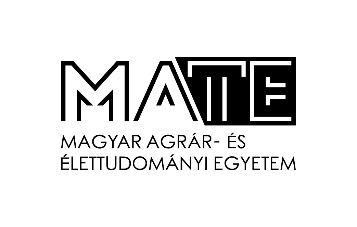 BEKÖLTÖZÉSI TÁJÉKOZTATÓ 2021/2022.Ha részt vesz a Bulektáborban, akkor beköltözni 2021. szeptember 01-én 8.00 – 13.00 óra között tud. Ebben az esetben a számára kijelölt helyet foglalja el. Ha nem jön a Bulektáborba, akkor az alábbiak szerint tud beköltözni.A kollégiumba beköltözni az alábbi időpontban lehet:● 2021. szeptember 05. (vasárnap) 8.00 – 16.00 óra között● Beköltözéskor csak a részére kijelölt helyet foglalhatja le. Az elhelyezése véglegessé válik, ha beköltözéskor behozza az Egyetemi Kollégiumok Georgikon Campus Kollégium Irodájába a következő dokumentumokat:Az aláírt Bentlakási Szerződést (https://keszthely.uni-mate.hu/hu/hallgatoi-elet/kollegiumok-2) 2 példányban (a függelékeket – ÁSZF, Házirend, Tűzvédelmi és Munkavédelmi Szabályzat - nem kell visszaküldeni!)1 db arcképes igazolványkép (fél évnél nem régebbi)1 db arcképes igazolványkép digitalizált formában (jpeg vagy jpg) a hallgatói referense e-mail címére elküldve (horvath.judit.katalin@uni-mate.hu)Befizetések:A kollégiumi díja ki lesz írva a neptun rendszerben, amit az Általános Szerződési Feltételekben meghatározott időpontig teljesítenie kell. A szeptember és az október havi kollégiumi díját október 20-ig kell teljesítenie. A kollégiumi térítési díj állami ösztöndíjas hallgatóknak 10320,- Ft/hó + 2000,- Ft/hó/fő hallgatói szolgáltatás-fejlesztési hozzájárulás, az Önköltséges hallgatóknak 21970,- Ft/hó +  2000,- Ft/hó/fő hallgatói szolgáltatás-fejlesztési hozzájárulásBelépő:Új belépőt adunk ki mindenkinek.Ezért mindenki köteles küldeni fél évnél nem régebben készült 1 db arcképes igazolványképet úgy, hogy a hátoldalára rá legyen írva a név és a NEPTUN kódA beköltözéssel kapcsolatban a következőkre hívjuk fel a figyelmét:Bulektáborosok 2020. szeptember 1-én      	8 órától 13 óráig, vagyFelsőbbévesek és  aki nem volt Bulektáboros 2020. szeptember 5-én      	8 órától 16 óráig- Kérjük, hogy a beköltözési időpontok pontos betartásával könnyítsék meg a saját és a kollégiumi igazgatóság dolgozóinak munkáját. A megadott időpontoktól nyomós indok esetén eltérő beköltözési szándékot a hallgatói referensnek (Horváth Judit, horvath.judit.katalin@uni-mate.hu) be kell jelenteni 2021. szeptember 02-ig!NEM LESZ LEHETŐSÉGE SEM A KOLLÉGIUMI KOORDINÁTORTÓL, SEM A RECEPCIÓTÓL ÁTVENNI A KULCSOT ANNAK, AKI KÉSŐBB ÉRKEZIK ÉS NEM JELEZTE EZT ELŐZETESEN!- Paplanhuzatot, párnahuzatot, lepedőt mindenki hozzon magával!- Kézfertőtlenítőt és egyéb fertőtlenítőszert mindenki hozzon magával!- Akinek van hozza magával a „Védettségi Igazolványát”, vagy COVID-19 védőoltás igazolást!-Beköltözéskor az épületbe csak a hallgató léphet be, hozzátartozó nem!- A  https://keszthely.uni-mate.hu/hu/hallgatoi-elet/kollegiumok-2 weboldalról lehet letölteni a kollégiumi Általános Szerződési Feltételeket, a Házirendet és a Tűzvédelmi Házirendet és a Munkavédelmi Szabályzatot, melyet kérünk figyelmesen áttanulmányozni. A Bentlakási Szerződésben aláírásukkal igazolják, hogy ezeket ismerik, megértették és elfogadták.- Felhívjuk figyelmüket, hogy saját tulajdonú elektromos eszközöket (mikrohullámú sütő, szendvicssütő, grill-sütők, stb.) az elektromos hálózat veszélyes túlterheltsége és a tűzveszély miatt a kollégiumba behozni csak külön engedéllyel lehetséges! Saját tulajdonú eleltromos eszközöket a beköltözéskor kell bejelenteni. A be nem jelentet elektromos eszközöket az üzemeltető külön figyelmeztetés nélkül elveheti.- A kollégiumban az internethasználat ingyenes, használatával elfogadják az egyetem informatikai   szabályzatát. A szobákban internet csatlakozási végpont van, az épületben WIFI rendszer használható, ingyenesen. A szobák mérete miatt javasoljuk, ne hozzanak be többet, mint:1 db számítógépet,1 db 20 W teljesítmény alatti audió eszközt,A fentieket úgy kell a szobában elhelyezni, hogy az ágyak eredeti helyükön a fal mellett maradjanak!- A szobák zsúfoltsága és egészségügyi okokból a kollégiumba semmilyen állatot sem szabad behozni! Az lakószobákba kerékpárt tilos behozni, a kerékpárok tárolása a kollégium belső udvarában kijelölt helyen lehetséges.- A kollégiumi berendezésekért a hallgató anyagi felelősséggel tartozik, a berendezések állapotát a kollégiumi koordinátorok folyamatosan ellenőrzik. Amennyiben meghibásodást tapasztalnak, úgy a hallgatót felszólíthatják a berendezés javíttatására. Amennyiben a berendezés nem javítható, a szoba lakói a keletkezett kárt megtéríteni kötelesek!Keszthely, 2021. augusztus 24.		Dr. Wágner László	                                                                               Georgikon Campus Kollégium		kollégiumvezető   EGYETEMI KOLLÉGIUMOKGEORGIKON CAMPUS KOLLÉGIUMCím: 8360 Keszthely, Festetics u. 5.Tel.: 06 83 545 014E-mail: Pethe.Ferenc.Kollegium@uni-mate.hu